ProfessionSOCIAL MEDIA SPECIALISTPhone+62 85 123456789Emailyouremail@mail.comLinkedinLinked.accountCINDY SAMANTHA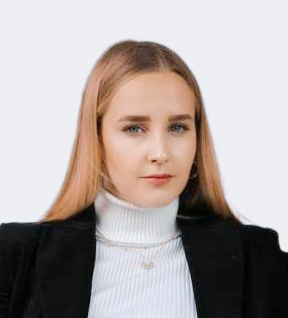 Write your proﬁle, consectetuer adipiscing elit, sed diam nonummy nibh euismod tincidunt ut laoreet dolore magna aliquam erat volutpat. Ut wisi enim ad minim veniam, quis nostrud exerci tation ullamcorper suscipit lobortis nisl ut aliquip ex ea commodo consequat.Sed diam nonummy nibh euismod tincidunt ut laoreet dolore mag.SKILLSPhotoshop Illustrator HTML 5CSS Jquery WordpressLANGUAGEEnglish SpainSOFT SKILLSProblem Solving Public Speaking Planing LeadershipINTEREST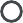 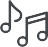 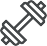 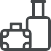 EDUCATION2012 - 2014Diploma of Design University Name2012 - 2014Bachelor of Design University NameEXPERIENCE2012 - 2014Job Possition Company2012 - 2014Job Possition Company2012 - 2014Job Possition CompanyWritr about your study. Lorem ipsum dolor consectetuer adipiscing elit, sed diam nonum- my nibh euismod tincidunt ut laoreet. Ut wisi enim ad minim veniam dolor consecter.Writr about your study. Lorem ipsum dolor consectetuer adipiscing elit, sed diam nonum- my nibh euismod tincidunt ut laoreet. Ut wisi enim ad minim veniam ipsum dolor consecter.Writr about your study. Lorem ipsum dolor consectetuer adipiscing elit, sed diam nonum- my nibh euismod tincidunt ut laoreet. Ut wisi enim ad minim veniam ipsum dolor.Writr about your study. Lorem ipsum dolor consectetuer adipiscing elit, sed diam nonum- my nibh euismod tincidunt ut laoreet. Ut wisi enim ad minim consecter.Writr about your study. Lorem ipsum dolor consectetuer adipiscing elit, sed diam nonum- my nibh euismod tincidunt ut laoreet. Ut wisi enim ad minim veniam ipsum dolor consecter.ACHIEVEMENT	REFERANCE2015Category Award Award NameReferance Name Position in Company ContactReferance Name Position in Company Contact